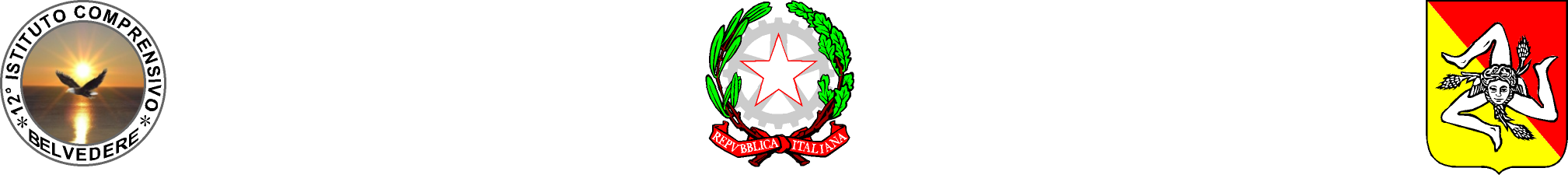 12° Istituto Comprensivo di SiracusaPiazza Eurialo, 16 – Belvedere (SR) - tel.0931.744736 – fax 0931.711140  Cavalieri di Vittorio Veneto  – Belvedere (SR) - tel. 0931.711108 c.f. 80007550892 - c.m.SRIC808004 – email: sric808004@istruzione.it – sito web: www.dodicesimosiracusa.gov.it																	 CIRCOLARE   N°   37  del  30  OTTOBRE  2014AI DOCENTI DELLE CLASSI 4^ E 5^ SCUOLA PRIMARIABELVEDERE OGGETTO:  formazione di mini-squadre di Protezione Civile.Come richiesto dal Servizio di Protezione Civile del comune di Siracusa, di invitano le docenti delle classi 4e e 5e della scuola primaria di Belvedere ad individuare n. 4 alunni che saranno adeguatamente formati da esperti per costituire le mini squadre di protezione civile.	IL DIRIGENTE SCOLASTICO                                                                                                                             Dott.ssa  Stefania  Gallo 